Harmonogram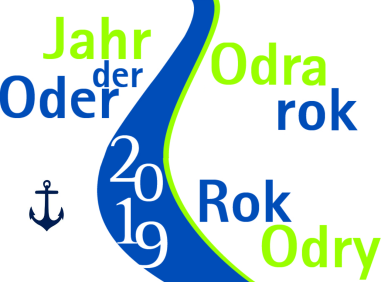 XXXX Międzynarodowego Rejsu Przyjaźni PTTK „ODRA 2019, rzeka, która łączy”21.06 (piątek) – GLIWICE (LB): Marina Gliwice, rozładunek łodzi dźwigiem, zorganizowane zwiedzanie miasta,22.06 (sobota) – UJAZD, Marina Ujazd (PB): (3 śluzy) – 20 km, wianki,23.06 (niedziela) – KĘDZIERZYN – KOŹLE, Marina Lasoki (LB): (3 śluzy) – 21 km, postój,24.06 (poniedziałek) – OPOLE, Przystań OTK (LB): (7 śluz) – 51 km, postój,25.06 (wtorek) – OPOLE: zwiedzanie miasta,26.06 (środa) - BRZEG, Marina Brzeg (LB): (7 śluz) - 51 km, zwiedzanie Zamku Piastów Śląskich,27.06 (czwartek) – OŁAWA, Marina Ścinawa Polska (LB): (1 śluza) – 16 km, postój,28.06 (piątek) – WROCŁAW, Ośrodek Harcerski „Port Stanica” (PB): (4 śluzy) – 36 km, zwiedzanie Hali Tysiąclecia - spacer,29.06 (sobota) – WROCŁAW – zwiedzanie miasta,30.06 (niedziela) – URAZ, Przystań „Port Uraz” (PB): (5 śluz) – 35 km, postój1.07 (poniedziałek) – ŚCINAWA, Port Ścinawa (LB): (2 śluzy) - 57 km, powitanie tratwy Flisu Odrzańskiego,2.02 (wtorek) – CHOBIENIA, Marina Przystań Kajakowa (LB): 18 km, postój,3.07 (środa) – GŁOGÓW, Marina Głogów (PB): 44 km, zwiedzanie Starego Miasta,4.07 (czwartek) – NOWA SÓL, Port w Nowej Soli (LB): 39 km, po drodze możliwy krótki postój w Bytomiu Odrzańskim – po 23 km (LB): zwiedzanie miasta,5.07 (piątek) – CIGACICE, Odrzańska Przystań Turystyczna (PB): 38 km, postój6.07 (sobota) – KROSNO ODRZAŃSKIE, Port Rzeczny Krosno (LB): 44 km, postój,7.07 (niedziela) - SŁUBICE, Port Nadzoru Wodnego (PB): 70 km, postój, możliwe zwiedzanie Frankfurtu,8.07 (poniedziałek) – KOSTRZYŃ nad ODRĄ, Klub Żeglarski Delfin na Warcie (LB): 36 km, zwiedzanie „Starego Miasta” i Twierdzy,9.7 (wtorek) – GOZDOWICE, biwak (PB): 31 km, postój, w pobliżu Pomnika Sapera,10.07 (środa) – WIDUCHOWA, biwak (PB): 57 km postój,11.07 (czwartek) – SZCZECIN, Bulwar Piastowski/Aleja Żeglarzy: 40 km, postój,12.07 (piątek) – SZCZECIN - zwiedzanie miasta (według osobnego programu),13.07 (sobota) – SZCZECIN –udział w Paradzie Jachtów przy Wałach Chrobrego, inne atrakcje,14.07 (niedziela) – zakończenie XXXX Międzynarodowego Rejsu Przyjaźni PTTK „Rzeka, która łączy - ODRA 2019”. Wyjazd załóg do macierzystych portów postoju.Organizator rejsu zastrzega sobie możliwość zmian w harmonogramie rejsu, ze względu na nieprzewidywalne warunki nawigacyjne, lub inne sytuacje mogące wystąpić na trasie.                                                                    Komandor rejsu   Wojtek Skóra                                                                                      tel. 602451456,                                                                              e-mail: wojtek.skora@pttk.pl 